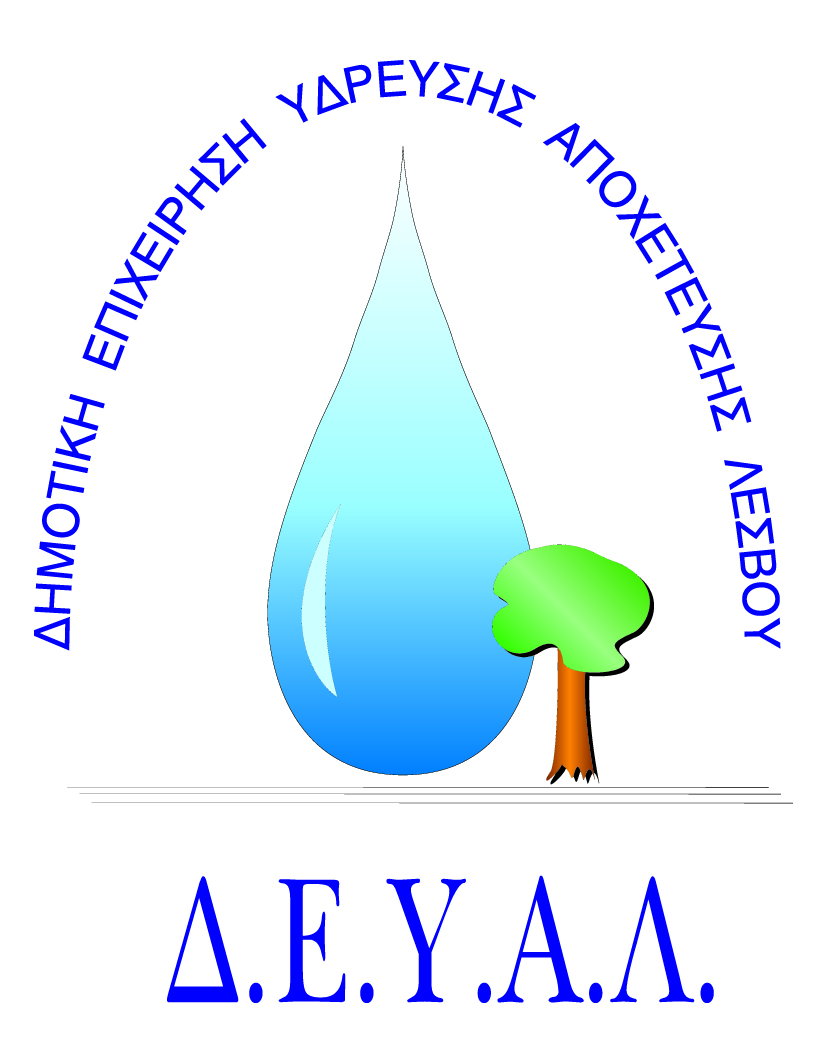 ΔΗΜΟΤΙΚΗ ΕΠΙΧΕΙΡΗΣΗ                                                           Ημερομηνία:ΥΔΡΕΥΣΗΣ ΑΠΟΧΕΤΕΥΣΗΣ	                                                      Προς Δ.Ε.Υ.Α. Λέσβου                                                                          ΛΕΣΒΟΥΕΝΤΥΠΟ 2 -  ΤΕΧΝΙΚΗ ΠΡΟΣΦΟΡΑ	Ημερομηνία:Υπογραφή Προσφέροντος ή Εκπροσώπου του………………………………………Όνομα υπογράφοντος……………………………………………….Αρ. Δελτίου Ταυτότητας/ΔιαβατηρίουΥπογράφοντος………………………………………………..Ιδιότητα υπογράφοντος……………………………………………… ΘΕΜΑ:  Επείγουσα προμήθεια σωλήνας με παρελκόμενα στην γεώτρηση ΄΄Κατάπυργος΄΄ της Δ.Κ. Λισβορίου της Δ.Ε. Πολιχνίτου.    Αρ. πρωτ.: 6098/01-06-2018Α/ΑΣΥΝΤΟΜΗ ΤΕΧΝΙΚΗ ΠΕΡΙΓΡΑΦΗ ΠΡΟΣΦΕΡΟΜΕΝΟΥ ΕΙΔΟΥΣ - ΚΑΤΑΣΚΕΥΑΣΤΗ1.2.3.4.5.6.